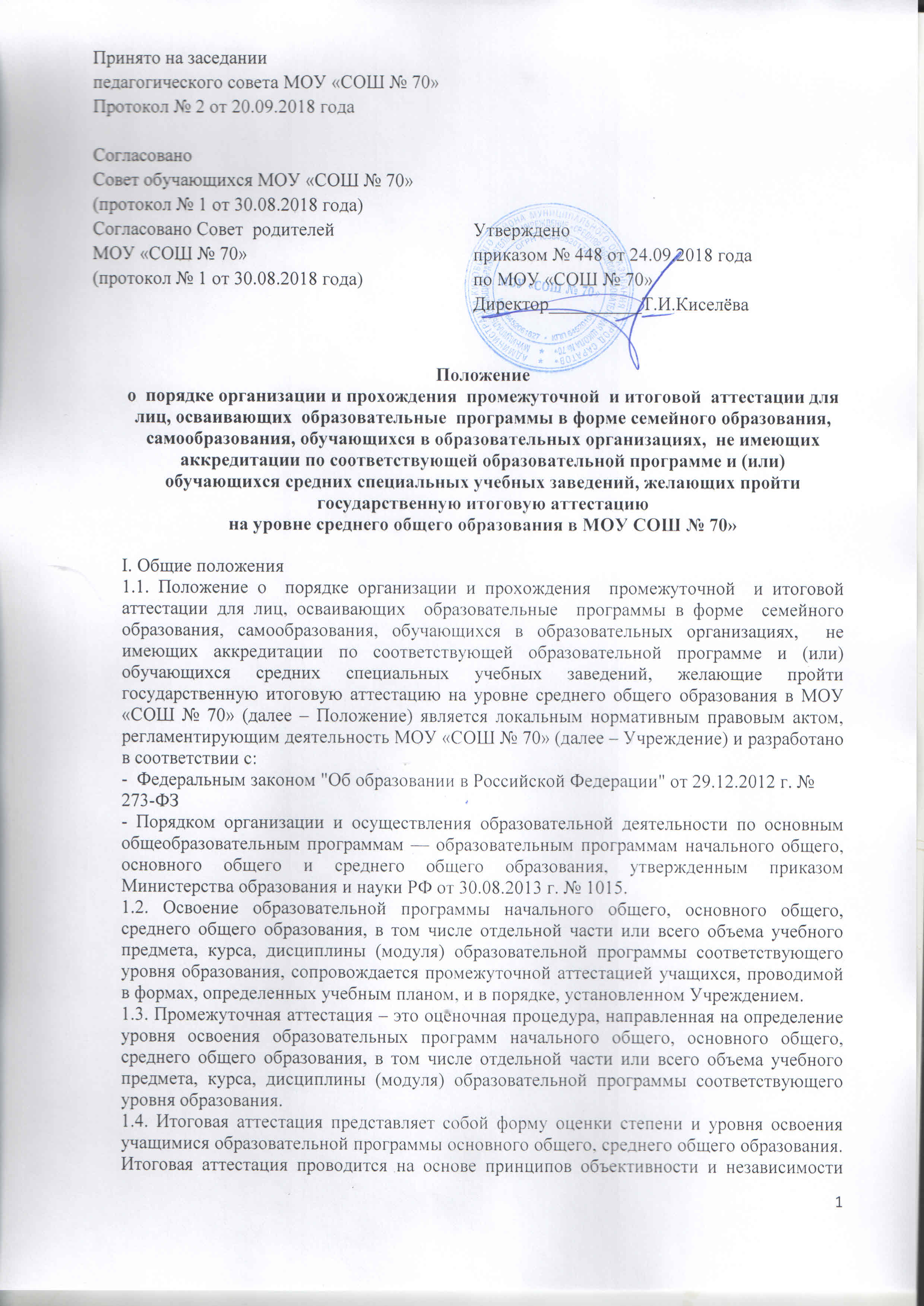 Положениео  порядке организации и прохождения  промежуточной  и итоговой  аттестации для лиц, осваивающих  образовательные  программы в форме семейного образования, самообразования, обучающихся в образовательных организациях,  не имеющих аккредитации по соответствующей образовательной программе и (или) обучающихся средних специальных учебных заведений, желающих пройти государственную итоговую аттестацию на уровне среднего общего образования в МОУ СОШ № 70»I. Общие положения1.1. Положение о  порядке организации и прохождения  промежуточной  и итоговой  аттестации для лиц, осваивающих  образовательные  программы в форме  семейного образования, самообразования, обучающихся в образовательных организациях,  не имеющих аккредитации по соответствующей образовательной программе и (или) обучающихся средних специальных учебных заведений, желающие пройти государственную итоговую аттестацию на уровне среднего общего образования в МОУ «СОШ № 70» (далее – Положение) является локальным нормативным правовым актом, регламентирующим деятельность МОУ «СОШ № 70» (далее – Учреждение) и разработано в соответствии с:-  Федеральным законом "Об образовании в Российской Федерации" от 29.12.2012 г. № 273-ФЗ- Порядком организации и осуществления образовательной деятельности по основным общеобразовательным программам — образовательным программам начального общего, основного общего и среднего общего образования, утвержденным приказом Министерства образования и науки РФ от 30.08.2013 г. № 1015.1.2. Освоение образовательной программы начального общего, основного общего, среднего общего образования, в том числе отдельной части или всего объема учебного предмета, курса, дисциплины (модуля) образовательной программы соответствующего уровня образования, сопровождается промежуточной аттестацией учащихся, проводимой в формах, определенных учебным планом, и в порядке, установленном Учреждением.1.3. Промежуточная аттестация – это оценочная процедура, направленная на определение уровня освоения образовательных программ начального общего, основного общего, среднего общего образования, в том числе отдельной части или всего объема учебного предмета, курса, дисциплины (модуля) образовательной программы соответствующего уровня образования.1.4. Итоговая аттестация представляет собой форму оценки степени и уровня освоения учащимися образовательной программы основного общего, среднего общего образования. Итоговая аттестация проводится на основе принципов объективности и независимости оценки качества подготовки учащихся. Итоговая аттестация, завершающая освоение основных образовательных программ основного общего и среднего общего образования, является обязательной и проводится в порядке и в форме, которые установлены Учреждением, если иное не установлено Федеральным законом.1.5. Положение определяет порядок проведения промежуточной и итоговой аттестации учащихся, получающих  образование в форме семейного образования, самообразования, обучающихся в образовательных организациях,  не имеющих аккредитации по соответствующей образовательной программе и (или) обучающихся средних специальных учебных заведений, желающих пройти государственную итоговую аттестацию на уровне среднего общего образования в МОУ «СОШ № 70».  Лица, зачисленные в Учреждение  для прохождения промежуточной и государственной итоговой аттестации, являются экстернами.1.6. Итоговая аттестация, завершающая освоение имеющих государственную аккредитацию основных образовательных программ основного общего, среднего общего образования, является государственной итоговой аттестацией.1.7. Учреждение  принимает учащегося для прохождения промежуточной аттестации, государственной итоговой аттестации на основании заявления родителей (законных представителей) и приказа директора о приеме лица для прохождения промежуточной аттестации, государственной итоговой аттестации. 1.8. Положение принимается педагогическим советом Учреждения и утверждается приказом директора.1.9. Положение принимается на неопределенный срок. Изменения и дополнения принимаются в составе новой редакции Положения педагогическим советом Учреждения и утверждаются приказом директора. II. Цели промежуточной и итоговой аттестации2.1. Установление фактического уровня теоретических знаний, умений и навыков, учащихся по предметам обязательной части учебного плана и соотнесение этого уровня требованиям федерального государственного образовательного стандарта соответствующего уровня образования.2.2. Государственная итоговая аттестация проводится государственными экзаменационными комиссиями для определения соответствия результатов освоения учащимися основных образовательных программ основного общего, среднего общего образования соответствующим требованиям федерального государственного образовательного стандарта основного общего, среднего общего образования.2.3. Принятие решения о переводе в следующий класс учащихся, осваивающих  образовательные  программы соответствующего уровня образования в форме  семейного образования, самообразования. 2.4. Принятие решения о допуске лиц, освоивших образовательные программы основного общего или среднего общего образования в форме семейного образования  к государственной итоговой аттестации.III. Формы проведения промежуточной и итоговой аттестации3.1. Формами промежуточной аттестации для установления фактического уровня теоретических знаний, умений и навыков учащихся по предметам обязательной части учебного плана являются:3.1.1.  для учащихся, получающих начальное общее образование3.1.2. для учащихся, получающих основное общее образование3.1.3. для учащихся,  получающих среднее общее образование 3.2. Формы государственной итоговой аттестации, порядок ее проведения по образовательным программам соответствующего уровня образования определяются федеральным органом исполнительной власти, осуществляющим функции по выработке государственной политики и нормативно-правовому регулированию в сфере образования.IV. Сроки проведения промежуточной аттестации4.1. В Учреждении установлена следующая периодичность прохождения промежуточной аттестации:- для 1 класса – один раз в год в период апрель-май;- для 2-11 классов – один раз  в год в период с 01 апреля по 24 мая.4.2.  Срок подачи заявления о прохождении промежуточной аттестации экстерном – не позднее, чем за один месяц до аттестации.4.3. Период, за который проводится  промежуточная аттестация, перечень учебных предметов, объем определяется исходя из представленных экстерном документов.4.3. Срок подачи заявления для прохождения государственной итоговой аттестации по образовательной программе среднего общего образования/ основного общего образования – не позднее 01 февраля/01 марта текущего года соответственно.4.4. Промежуточная аттестация экстернов проводится один раз в год в конце учебного года. В случае ускоренного освоения учащимися образовательной программы соответствующего уровня образования (освоение за один год двух лет обучения) по заявлению родителей (законных представителей) экстерн может проходить промежуточную аттестацию за один год в декабре, за последующий класс – в мае.4.5. Для экстерна разрабатывается индивидуальное расписание промежуточной аттестации, с которым его и его родителей (законных представителей) знакомят под роспись не позднее, чем за 7 дней до начала промежуточной аттестации.V. Требования к материалам для проведения промежуточной и итоговой аттестации5.1. Контрольно-измерительные материалы для промежуточной аттестации  разрабатываются на основе планируемых результатов обучения по предмету   для соответствующего класса или уровня образования и утверждаются директором Учреждения.5.3.  При проведении государственной итоговой аттестации используются контрольные измерительные материалы, представляющие собой комплексы заданий стандартизированной формы. Информация, содержащаяся в контрольных измерительных материалах, используемых при проведении государственной итоговой аттестации, относится к информации ограниченного доступа. Порядок разработки, использования и хранения контрольных измерительных материалов устанавливается федеральным органом исполнительной власти, осуществляющим функции по контролю и надзору в сфере образования.VI. Порядок проведения промежуточной аттестации6.1.  Промежуточная аттестация проводится в соответствии с расписанием, утверждаемым директором Учреждения.6.2. Процедура промежуточной аттестации проводится в присутствии комиссии. В состав комиссии включаются:-  председатель (директор Учреждения, заместитель директора по УВР);- учитель по соответствующему предмету,- ассистент (учителя-предметники).VII. Порядок подведения итогов аттестации экстернов7.1. Промежуточная аттестация экстернов проводится по учебным предметам обязательной  части учебного плана в порядке и формах, установленных Положением.7.2. Для проведения промежуточной аттестации экстерна в Учреждении создаются аттестационные комиссии, составы которых утверждаются приказом директора.  Аттестационные комиссии в своей работе руководствуются  Положением.7.3. Результаты промежуточной аттестации экстерна по предмету вносятся аттестационной комиссией в протокол. 7.4. Протоколы промежуточной аттестации экстерна по предметам сдаются в учебную часть и хранятся в порядке,  установленном Положением.7.5. Письменные аттестационные работы экстерна хранятся в течение  1 года.7.6. Проверка работ по промежуточной аттестации осуществляется учителем по соответствующему предмету в присутствии ассистента.7.7. Результаты промежуточной аттестации оцениваются по пятибалльной системе.7.8. Промежуточная аттестация считается пройденной в случае, если по всем предметам обязательной части учебного плана экстерн получил отметку не ниже удовлетворительной.7.9.  Учащиеся, прошедшие промежуточную аттестацию и не имеющие академическую задолженность, переводятся в следующий класс или на следующий уровень образования.7.10. Результаты  промежуточной аттестации фиксируются в справке установленного образца, результаты годовой промежуточной аттестации заносятся в личное дело учащегося. Записи должны производиться только ручкой, без исправлений. Результаты аттестации в обязательном порядке доводятся до сведения родителей (законных представителей) несовершеннолетних учащихся.7.11. Неудовлетворительные результаты промежуточной аттестации по одному или нескольким учебным предметам обязательной части учебного плана или непрохождение промежуточной аттестации при отсутствии уважительных причин признаются академической задолженностью. 7.12. Родители (законные представители) несовершеннолетнего обучающегося, обеспечивающие получение обучающимся общего образования в форме семейного образования, обязаны создать условия обучающемуся для ликвидации академической задолженности и обеспечить контроль за своевременностью ее ликвидации.7.13. Учащиеся, имеющие академическую задолженность, вправе пройти промежуточную аттестацию по соответствующему учебному предмету, курсу, дисциплине (модулю) не более двух раз в сроки, определяемые Учреждением, в пределах одного года с момента образования академической задолженности. В указанный период не включаются время болезни учащегося, нахождение его в академическом отпуске или отпуске по беременности и родам.7.14. Обучающиеся по образовательным программам начального общего, основного общего, среднего общего образования в форме семейного образования, не ликвидировавшие в установленные сроки академической задолженности, продолжают получать образование в Учреждении.7.15.  Экстерны, предполагающие пройти государственную итоговую аттестацию в текущем учебном году, обязаны пройти промежуточную аттестацию в установленном объеме, получив  допуск к государственной итоговой аттестации  педагогического совета Учреждения и до начала проведения итоговой аттестации.7.16. К государственной итоговой аттестации допускается учащийся, не имеющий академической задолженности и в полном объеме выполнивший учебный план или индивидуальный учебный план, если иное не установлено порядком проведения государственной итоговой аттестации по образовательным программам соответствующего уровня образования.7.17. Порядок проведения государственной итоговой аттестации по образовательным программам основного общего образования и среднего общего образования регламентируется нормативными документами федерального уровня. 7.18. Экстернам, успешно прошедшим государственную итоговую аттестацию, выдаётся документ государственного образца о соответствующем уровне образования.7.19. Учащиеся, не прошедшие государственной итоговой аттестации или получившие на государственной итоговой аттестации неудовлетворительные результаты, вправе пройти государственную итоговую аттестацию в сроки, определяемые порядком проведения государственной итоговой аттестации по образовательным программам, соответствующего уровня образования.7.20. Учреждением  засчитываются результаты освоения экстерном учебных предметов, курсов, дисциплин (модулей), дополнительных образовательных программ в других организациях, осуществляющих на основании лицензии образовательную деятельность и имеющих государственную аккредитацию. 7.21.Зачет результатов возможен при одновременном выполнении следующих условий:учебный предмет, курс, дисциплина (модуль), практика (далее – учебный предмет), изученные в другой организации, осуществляющей образовательную деятельность (далее организация), входят в состав учебного плана образовательной программы Учреждения (индивидуального учебного плана учащегося);название учебного предмета, изученного в другой организации, совпадает с названием учебного предмета в учебном плане образовательной программы Учреждения (индивидуальном   учебном   плане    учащегося)    и    (или)    совпадают    их планируемые результаты освоения;количество  часов,  отведенное  на  изучение  учебного  предмета,  изученного  в   другой организации, составляет не менее 90% от количества часов, отведенного на его изучение в учебном плане образовательной программы Учреждения (индивидуальном учебном плане учащегося).VIII. Права и ответственность экстерна8.1. Экстерны имеют право на развитие своих творческих способностей и интересов, включая участие в конкурсах, олимпиадах, в том числе во Всероссийской олимпиаде школьников, выставках, смотрах, физкультурных и спортивных мероприятиях, в том числе в официальных спортивных соревнованиях, и других массовых мероприятиях. 8.2.Экстерны могут рассчитывать на получение при необходимости социально-педагогической и психологической помощи, бесплатной психолого-медико-педагогической коррекции.8.3. Ответственность за ликвидацию академической задолженности по итогам промежуточной аттестации возлагается на экстерна и его родителей (законных представителей).IX. Права и ответственность Учреждения по организации промежуточной аттестации.9.1. Учреждение несёт ответственность только за организацию и проведение промежуточной аттестации, а также за обеспечение соответствующих академических прав экстернов.9.2. Учреждение  не несет ответственность за качество образования экстерна и не проводит с ним в инициативном порядке систематических занятий.X. Делопроизводство10.1. Документация по аттестации лиц, проходящих промежуточную аттестацию в МОУ «СОШ № 70» экстерном, выделяется в отдельное делопроизводство.10.2. Протоколы промежуточной аттестации экстерна по предметам сдаются в учебную часть и хранятся в порядке,  установленном Положением о формах, периодичности и порядке текущего контроля успеваемости и промежуточной аттестации учащихся МОУ «СОШ № 70».10.3. По результатам прохождения промежуточной аттестации родителям (законным представителям) либо самому экстерну выдается справка установленного образца.Приложение 1Муниципальное автономное общеобразовательное учреждение«Средняя общеобразовательная школа № 70»_____________________________________________________________________________ПРИКАЗ г. Саратов______.20___ г.                                                                                                                       № ____О зачислении экстерна для прохождения промежуточной и  государственной итоговой аттестацииВ соответствии с частью 3 статьи 34 Федерального закона от 29.12.2012 № 273-ФЗ «Об образовании в Российской Федерации»ПРИКАЗЫВАЮ:Зачислить ____________ с _____________ г. по _____________ г. для прохождения промежуточной аттестации за курс _______ класса и государственной итоговой аттестации Утвердить следующий график проведения промежуточной аттестации:Утвердить следующий график проведения консультаций по предметам:Утвердить состав комиссии для проведения промежуточной аттестации:Заместителю директора по УВР _____________ осуществлять контроль за своевременным проведением консультаций и проведением промежуточной аттестации педагогическими работниками.Контроль за исполнением приказа оставляю за собой.Директор	                            			Киселёва Т.И.Приложение 2Директору МОУ "СОШ № 70"Киселёвой Т.И.от ____________________________ ______________________________(фамилия, имя, отчество полностью)Место регистрации (адрес) ___________ ___________________________________ ___________________________________Сведения о документе, подтверждающем статус законного представителя (№, серия, дата выдачи, кем выдан) ____________________________________________________________________________телефон ______________________________ Заявление.Прошу зачислить меня (моего(ю) сына(дочь)) _____________________________________ _____________________________________________________________________________, (ФИО полностью)для прохождения промежуточной и (или) государственной итоговой  аттестации за курс ____ класса (по предмету(ам) ______________________________________________________________________________________________________________________________________________________________________________________________________________________________________________________________________________________________________________________________________________________________________________________________________________________________________________________________________________) с ____________ по ___________________ 20____/20____ учебного года на время прохождения промежуточной и  государственной итоговой аттестации.Прошу разрешить мне / моему(ей) сыну(дочери):- посещать лабораторные и практические занятия (указать по каким предметам);- принимать участие в централизованном тестировании.(нужное подчеркнуть)С лицензией на осуществление образовательной деятельности, свидетельством 
о государственной аккредитации, Уставом ________________________________________, (наименование образовательной организации)образовательной программой образовательной организации, Положением о порядке и формах проведения промежуточной аттестации ознакомлен(а).Дата__________________ Подпись__________________Приложение 3Договор № _____об организации и проведении промежуточной и (или) государственной итоговой аттестации учащегося, получающего общее образование в форме семейного образования или самообразования «___»_____________20__г.Муниципальное автономное общеобразовательное учреждение «Средняя общеобразовательная школа № 70», именуемое в дальнейшем Учреждение, в лице директора Киселёвой Татьяны Ивановны, действующее на основании Устава, с одной стороны, и законный представитель (родитель, опекун, усыновитель)_________________________________________________________________(фамилия, имя, отчество законного представителя)___________________________,именуемый в дальнейшем Представитель, учащегося _____________________________________________________________________________, (фамилия, имя, отчество учащегося)именуемый в дальнейшем Учащийся, в интересах Учащегося в соответствии со ст. 17 Федерального закона от 29.12.2012 г. № 273-ФЗ «Об образовании в Российской Федерации» заключили настоящий договор о нижеследующем:1. Предмет договора1.1. Предметом настоящего договора является организация и проведение промежуточной и (или) государственной итоговой аттестации Учащегося.2. Обязанности сторон2.Учреждение:- организует и проводит промежуточную аттестацию Учащегося в стандартизированной форме в период с «  »  апреля 201  г. по « » мая 201  г.- организует промежуточную и итоговую аттестацию Учащегося за курс 9 класса в соответствии с действующими федеральными нормативными правовыми актами в сфере образования;- выдаёт Учащемуся документ государственного образца (аттестат) при условии выполнения им требований федеральных государственных образовательных стандартов общего образования соответствующего уровня;- информирует Отдел образования администрации Кировского района муниципального образования «Город Саратов» о рассмотрении вопроса продолжения получения образования Учащимся в образовательной организации по месту жительства в случае расторжения настоящего договора.2.2. Представитель:- обеспечивает прохождение промежуточной и итоговой аттестации Учащегося.- несет персональную ответственность за освоение Учащимся общеобразовательных программ в рамках федеральных образовательных стандартов общего образования.- обеспечивает освоения образовательной программы вне организаций за свой счет.3. Ответственность сторон3.1. Учреждение несёт ответственность за организацию проведения промежуточной и государственной итоговой аттестации Учащегося.3.2. Представитель несет ответственность за освоение Учащимся общеобразовательных программ в рамках федеральных государственных образовательных стандартов основного общего образования.4. Срок действия договора4.1. Настоящий договор вступает в силу с момента его подписания сторонами и действует с __________________201__ г. по ________________ 201__ г.Договор может быть продлён, изменён, дополнен по соглашению сторон.5. Порядок расторжения договора5.1. Настоящий договор расторгается:- при ликвидации или реорганизации Учреждения; обязательства по данному договору не переходят к правопреемнику; Представитель заключает с правопреемником новый договор в установленном порядке;- при изменении формы получения общего образования Учащимся по заявлению Представителя;- при подтверждении результатами промежуточной и (или) государственной итоговой аттестации не усвоения Учащимся общеобразовательных программ. 5.2. Настоящий договор расторгается в одностороннем порядке:5.2.1. Учреждением в случае неисполнения или ненадлежащего исполнения Представителем обязательств по настоящему договору.5.2.2. Представителем по его желанию, оформленному в виде заявления на имя руководителя Учреждения.6. Заключительная часть6.1. Настоящий договор составлен в 2-х экземплярах по одному для каждой из сторон. Один экземпляр хранится в Учреждении, другой – у Представителя. Оба экземпляра имеют одинаковую (равную) юридическую силу.6.2. Юридические адреса и подписи сторон:МОУ «СОШ № 70»                                                                         Представитель410005, г. Саратов,                                                                       ____________________ул. Большая Садовая, 240Директор______________/Т.И. Киселёва/                                _____________________Приложение 5СПРАВКА О ПРОМЕЖУТОЧНОЙ АТТЕСТАЦИИ__________________________________________________________________(фамилия, имя, отчество) в МОУ «СОШ № 70», г. Саратов, ул. Большая Садовая, 240за ______________ четверть, ______ класса в 20__ - 20__ учебном году пройдена промежуточная аттестация ____________________ ______продолжит обучение_______ в ____ классе_ (Ф.И.О. учащегося)          (продолжит обучение, переведен в класс) Директор МОУ «СОШ № 70» _________ / ____________________ МП "____" ___________ 20__г.Принято на заседании педагогического совета МОУ «СОШ № 70»Протокол № 2 от 20.09.2018 года                                                    Согласовано Совет обучающихся МОУ «СОШ № 70»(протокол № 1 от 30.08.2018 года) Согласовано Совет  родителей МОУ «СОШ № 70»(протокол № 1 от 30.08.2018 года)                        Утверждено приказом № 448 от 24.09.2018 года по МОУ «СОШ № 70»Директор__________Т.И.КиселёваПредметные областиПредметы КлассыФорма промежуточной аттестацииРусский язык и литературное чтениеРусский язык1-4Контрольный диктант с грамматическим заданиемРусский язык и литературное чтениеЛитературное чтение1-4Творческая работа (сочинение)Иностранный языкИностранный язык2 -4Тестовая контрольная работаМатематика и информатикаМатематика 1-4Контрольная работа Обществознание и естествознание (Окружающий мир)Окружающий мир1-4Тестовая контрольная работаОсновы религиоз-ных культур и светской этикиОсновы религиозных культур и светской этики  4Защита индивидуального проектаИскусство   Музыка1-4Творческое заданиеИскусство  Изобразительное искусство1-4Творческое заданиеТехнология Технология1-4Защита индивидуального проектаФизическая культура Физическая культура1-4Сдача нормативовПредметные областиПредметы КлассыФорма промежуточной аттестацииРусский язык и литератураРусский язык5-95-7 класс – контрольный диктант с грамматическим заданием, 8-9 класс – тест, изложениеРусский язык и литератураЛитература5-9Тестовая контрольная работаИностранные языкиИностранный язык5-9Комплексная контрольная работа: аудирование, письмо, чтениеМатематика и информатикаМатематика5-6Тестовая контрольная работаМатематика и информатикаАлгебра7-9Тестовая контрольная работаМатематика и информатикаГеометрия7-9Тестовая контрольная работаМатематика и информатикаИнформатика7-9Практическая работа, тестОбщественно-научные предметыИстория России. Всеобщая история5-9Тестовая контрольная работаОбщественно-научные предметыОбществознание6-9Тестовая контрольная работаОбщественно-научные предметыГеография5-9Тестовая контрольная работаЕстественно-научные предметыФизика7-9Тестовая контрольная работаЕстественно-научные предметыХимия8-9Тестовая контрольная работаЕстественно-научные предметыБиология5-9Тестовая контрольная работаИскусствоМузыка5-8Защита творческой работыИскусствоИзобразительное искусство5-8Защита творческого проектаТехнологияТехнология5-8Защита творческого проектаФизическая культура и Основы безопасности жизнедеятельностиОсновы безопасности жизнедеятельности8-9Контрольная работаФизическая культура и Основы безопасности жизнедеятельностиФизическая культура5-9Сдача нормативов/ теоретические основыПредметные областиПредметы КлассыФорма промежуточной аттестацииРусский язык и литератураРусский язык10-11Контрольная работа в формате ЕГЭРусский язык и литератураЛитература10-11Контрольная работа в формате ЕГЭИностранные языкиИностранный язык10-11Контрольная работа в формате ЕГЭМатематика и информатикаМатематика10-11Контрольная работа в формате ЕГЭМатематика и информатикаИнформатика10-11Контрольная работа в формате ЕГЭОбщественно-научные предметыИстория 10-11Контрольная работа в формате ЕГЭОбщественно-научные предметыОбществознание10-11Контрольная работа в формате ЕГЭОбщественно-научные предметыГеография10-11Контрольная работа в формате ЕГЭЕстественно-научные предметыФизика10-11Контрольная работа в формате ЕГЭЕстественно-научные предметыХимия10-11Контрольная работа в формате ЕГЭЕстественно-научные предметыБиология10-11Контрольная работа в формате ЕГЭАстрономия10 - 11Контрольная работаФизическая культура и Основы безопасности жизнедеятельностиОсновы безопасности жизнедеятельностиКонтрольная работаФизическая культура и Основы безопасности жизнедеятельностиФизическая культураСдача нормативов/ теоретические основыПредметыФорма проведения промежуточной аттестацииСроки проведения промежуточной аттестацииПредметДатаВремяУчитель ПредметыСостав комиссии№ п/п Наименование учебных предметов Четверть, триместр, полугодие, модуль, класс, полный курс предмета Отметка 